Question Of The Week:                  How are colours used in celebrations?                  WB:26.11.18We will be using our knowledge of mixing paint to create pictures.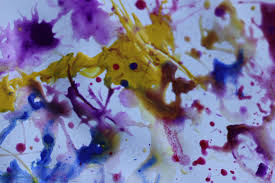 We will be using our knowledge of mixing paint to create pictures.We will be writing letter shapes, words, captions and sentences.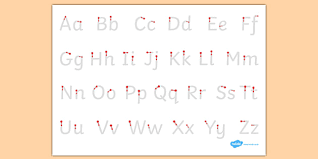 We will be going on the stage to rehearse our Nativity.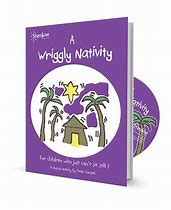 We will be continuing to find one more and 1 less.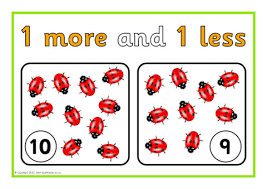   We will be thinking how colours are used in celebrations.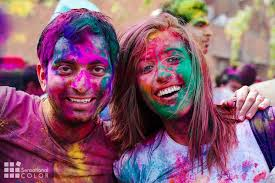 